١-عللي : لم يحدد النبي صلى الله عليه وسلم (ليلة القدر ) بين الليالي العشر؟……………………………………………………………………….٢-عددي (٢) من الأمور التي لا تفسد الصيام؟……………………………………………………………………….٣-عرفي الاعتكاف؟………………………………………………………………………٤- صححي ما تحته خط: (سورة البقرة و النساء تحاجان عن صاحبها يوم القيامة)……………………..٥-صنفي صوم الأيام التالية حسب الجدول: (يوم الجمعة – يوم العيد – الاثنين و الخميس )٦-مثلي لما يلي (مثال واحد): ١-الاستعانة بحي قادر جائزة:……………………………………………….٢-بيوت يجب الاستئذان لها:………………………………………………..٣-أمور تساعد على الخشوع عند تلاوة القرآن:……………………………….٤-مفسدات الصيام:……………………………………………………….٥-مستحبات ليلة القدر:……………………………………………………٧-اختيار من متعدد: ١-من الذبائح المشروعة: ( الأضحية - الذبح للجن – الذبح لضيف)٢-عذر الكافر يوم القيامة في عدم إيمانه : (ياليتني قدمت لحياتي - قد بلغت من لدني عذرا - ربنا غلبت علينا شقوتنا).٣-صحابي كان حسن الصوت بالقراءة : (حكيم بن حزام - أبو موسى الأشعري - أبو هريرة ) رضوان الله عليه٤-الدعاء المستحب عند الإفطار : (ربناأتنا في الدنيا حسنة – اللهم إنك عفو تحب العفو فاعف عني- اللهم ذهب الظمأ )٥-حكم الاستعانة بالأموات : (شرك أكبر - محرم - جائز).                                                                              انتهت الأسئلة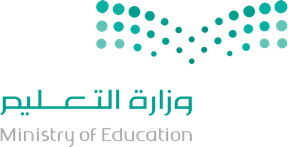 بسم الله الرحمن الرحيماسم الطالبة:…………………اختبار رقم (١)مادة الدراسات الإسلامية الصف الثاني متوسط               /١٥صوم محرم صوم مستحب صوم مكروه